ASSUNTOS DO CORPO DE ALUNOS(marque um “X” no item de interesse e apresente as informações nos campos de 1. a 3.)Observação importante: caso a solicitação seja de justificativa de Falta EM DIA COM AVALIAÇÃO, o requerente (responsável) deverá PREENCHER TODOS OS CAMPOS do item acima, informando especificamente de qual Avaliação se trata (AP ou AE), a respectiva disciplina e a data em que foi realizada. Caso esses campos não estejam preenchidos corretamente, o requerimento será devolvido ao remetente.(marque um “X” no item de interesse e apresente as informações nos campos de 1. a 3.)1. DESCRIÇÃO SUMÁRIA DA SOLICITAÇÃO (a cargo do responsável)2. JUSTIFICATIVA (a cargo do responsável)3. RELAÇÃO DE ANEXOS (a cargo do responsável)4. DESPACHO DO COMANDANTE DE COMPANHIAATENÇÃO! 1. Deverá ser encaminhado um Requerimento para cada tipo de assunto, preenchido digitalmente ou escaneado, sempre no formato .pdf, destinado ao e-mail da Companhia de Alunos. Se necessário, o responsável poderá anexar folhas para complementar a justificativa. Segue abaixo a relação de destinatários:2. O responsável deverá atentar para os prazos, esclarecimentos e informações contidas no Guia do Aluno e do Responsável, além das demais legislações de ensino, para apresentarem suas justificativas e/ou observações sobre os assuntos em questão.FIM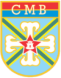 COLÉGIO MILITAR DE BRASÍLIARequerimento ao Corpo de Alunos A cargo do CMBProtocolo Nº ______________Data: _____ / ____ / _______Data: _______/_______/_______Requerente (responsável):Aluno:                                                                                       Nr:                          Cia:                   Tu:Telefones para contato - celular:                                               - residencial: E-mail para contato:Assinatura do responsável:Histórico Escolar 1ª Via EFDeclaração de MatrículaHistórico Escolar 2ª Via EFCertificado de ConclusãoHistórico Escolar 1ª Via EMAgendamento com o Comandante de CompanhiaHistórico Escolar 2ª Via EMRecurso DisciplinarJustificativa de Falta em dia SEM AVALIAÇÃOReconsideração de atoJustificativa de Falta EM DIA COM AVALIAÇÃO / Informo que, em virtude da falta, o(a) referido(a) aluno(a) deixou de realizar a _________ (Avl) da disciplina de _____________________, no dia______/_____/______.Justificativa de Falta EM DIA COM AVALIAÇÃO / Informo que, em virtude da falta, o(a) referido(a) aluno(a) deixou de realizar a _________ (Avl) da disciplina de _____________________, no dia______/_____/______.Justificativa de Falta EM DIA COM AVALIAÇÃO / Informo que, em virtude da falta, o(a) referido(a) aluno(a) deixou de realizar a _________ (Avl) da disciplina de _____________________, no dia______/_____/______.OUTRA SOLICITAÇÃOa.b.Assinatura:_______________________________________                                                  P/G:              Nome:Contatos do Ensino FundamentalContatos do Ensino Médio6ª Companhia de Alunos: 6cia@cmb.eb.mil.br1ª Companhia de Alunos: 1cia@cmb.eb.mil.br7ª Companhia de Alunos: 7cia@cmb.eb.mil.br2ª Companhia de Alunos: 2cia@cmb.eb.mil.br8ª Companhia de Alunos: 8cia@cmb.eb.mil.br3ª Companhia de Alunos: 3cia@cmb.eb.mil.br9ª Companhia de Alunos: 9cia@cmb.eb.mil.br-------------------------------------------------------------